__________________________________________________________________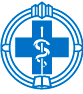 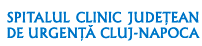 SERVICIUL R.U.N.O.                                                                                   APROBAT     MANAGER,         							             Prof. Univ. Dr. Claudia GHERMANPROCES VERBALINTERVIU INFIRMIER DEBUTANTÎntocmit astăzi, 19.07.2022 cu ocazia centralizării rezultatelor obținute în urma susținerii interviului  pentru concursul de ocupare a posturilor vacante – perioadă nedeterminată. 	Rezultatul interviului este:Comisia de concurs:Președinte: Director Îngrijiri, As.Med.Pr.Lic. Eva KisMembru: As. Med. Șef. Băra RafilaMembru: As.Med.Șef Elena UrsaSecretar: As. Medical SMCSM Dorina Gârboan Publicat azi, 19.07.2022, ora 19:00.CODFUNCȚIEPunctaj interviuRezultate interviu27231Infirmiera85Admis28375Infirmiera80Admis27627Infirmiera85Admis27214Infirmiera77Admis27546Infirmiera79Admis27545Infirmiera79Admis26004Infirmiera Neprezentat Respins 28026Infirmiera95Admis28063Infirmiera75Admis26287Infirmiera95Admis26506Infirmiera80Admis27252Infirmiera70Admis28392Infirmiera80Admis27952Infirmiera85Admis25986Infirmiera80Admis27257Infirmiera95Admis28719Infirmiera70Admis28708Infirmiera75Admis28339Infirmiera75Admis28712Infirmiera70Admis28792Infirmiera80Admis28326Infirmiera70Admis28777Infirmiera85Admis28309Infirmiera90Admis27289Infirmiera70Admis28338Infirmiera70Admis28287Infirmiera90Admis26265Infirmiera80Admis26271Infirmiera85Admis28037Infirmiera95Admis27575Infirmiera65Admis26256Infirmiera100Admis28244Infirmiera85Admis28798Infirmiera85Admis27255Infirmiera95Admis26903Infirmiera90Admis27244Infirmiera85Admis28659Infirmiera97Admis26257Infirmiera95Admis26918Infirmiera95Admis28374Infirmiera80Admis28310Infirmiera85Admis28372Infirmiera85Admis26919Infirmiera85Admis28068Infirmiera85Admis